INFORMACE O AKCI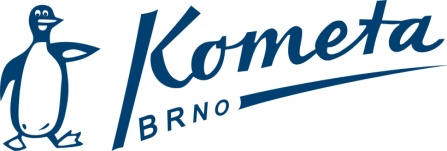 Název a místo:Krajský přebor dorostu a dospělých JmKTermín:5. 5. 2018Začátek:Sobota 5.5.2018 7:45 MPS LužánkyKonec:Sobota 5.5.2018 do 12:00 MPS LužánkyNáklady:startovné hradí Kometa (25Kč/start)Ubytování:-Strava:-Přijatí:http://www.statistikaplavani.cz/tl_info/4822_kpdd-prihlaseni.pdfTermín odhlášek:Čtvrtek 3. 5. 2018, 19.00 hodPozdě odhlášení hradí nákladyVedoucí akce:Jiří VlčekKontakt:vlk.j@post.czRůzné:Vše na závody sebou (povinně oddílové tričko)Upozornění: Rozplavání 8:00-8:25, závody 8:30